Publicado en  el 14/04/2015 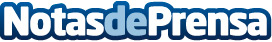 La RFEG inaugura su Tienda Online de productos oficialesLa Real Federación Española de Golf acaba de lanzar su Tienda Online www.tiendarfegolf.es con la idea de que federados y aficionados puedan adquirir de maneraDatos de contacto:Nota de prensa publicada en: https://www.notasdeprensa.es/la-rfeg-inaugura-su-tienda-online-de-productos_1 Categorias: Golf http://www.notasdeprensa.es